    ISTITUTO COMPRENSIVO STATALE di BALANGEROAlunno/a  ___________________________________Classe/sezione ______________________    Plesso  ____________________________L’anno _______________, nel mese ____________________, il giorno _____________________, presso ______________________/ in modalità a distanza, si è riunito il GLO per l’alunno/a ________________________________ convocato con prot. n. __________del ______________, per discutere i seguenti punti all’o.d.g.:valutazione intermedia Piano Educativo Individualizzato;approvazione e sottoscrizione modifica/integrazione PEI;varie ed eventuali.Risultano essere presenti:	Risultano essere assenti:Presiede l’incontro il Dirigente scolastico/su delega del Dirigente scolastico, il/la docente  ________________________; funge da segretario verbalizzante l’insegnante ________________ .Constatata la validità della seduta, il presidente richiama la normativa sul rispetto della privacy (D. Lgs 196/2003 e ss.mm.ii.) alla quale tutti i componenti del gruppo sono tenuti nello svolgimento del proprio ruolo e dà la parola (o prende la parola) al docente di classe ________________________ per la trattazione del punto 1 all’o.d.g: …… (ecc.) ……Luogo e data__________________________   L’ insegnante verbalizzante                                                                               _______________________________Il Dirigente Scolastico/Il docente su delega del Ds_______________________________Letto, approvato e sottoscritto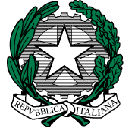 BALANGERO (TO) Piazza X Martiri, 3 - 10070 - 0123/346093 -347717e-mail  TOIC829003@istruzione.it – sito: www.icbalangero.edu.itcon sezioni associate diBALANGERO: infanzia, primaria, secondaria di primo gradoCAFASSE: infanzia, primaria, secondaria di primo grado MONASTEROLO: infanziaMATHI: infanzia, primaria e secondaria di primo grado GROSSO: primaria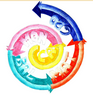 VERBALE G.L.O.   n.  2a. s. 20__/20__NOMINATIVORUOLONOMINATIVORUOLOCognome e NomeQualificaEnte Firma